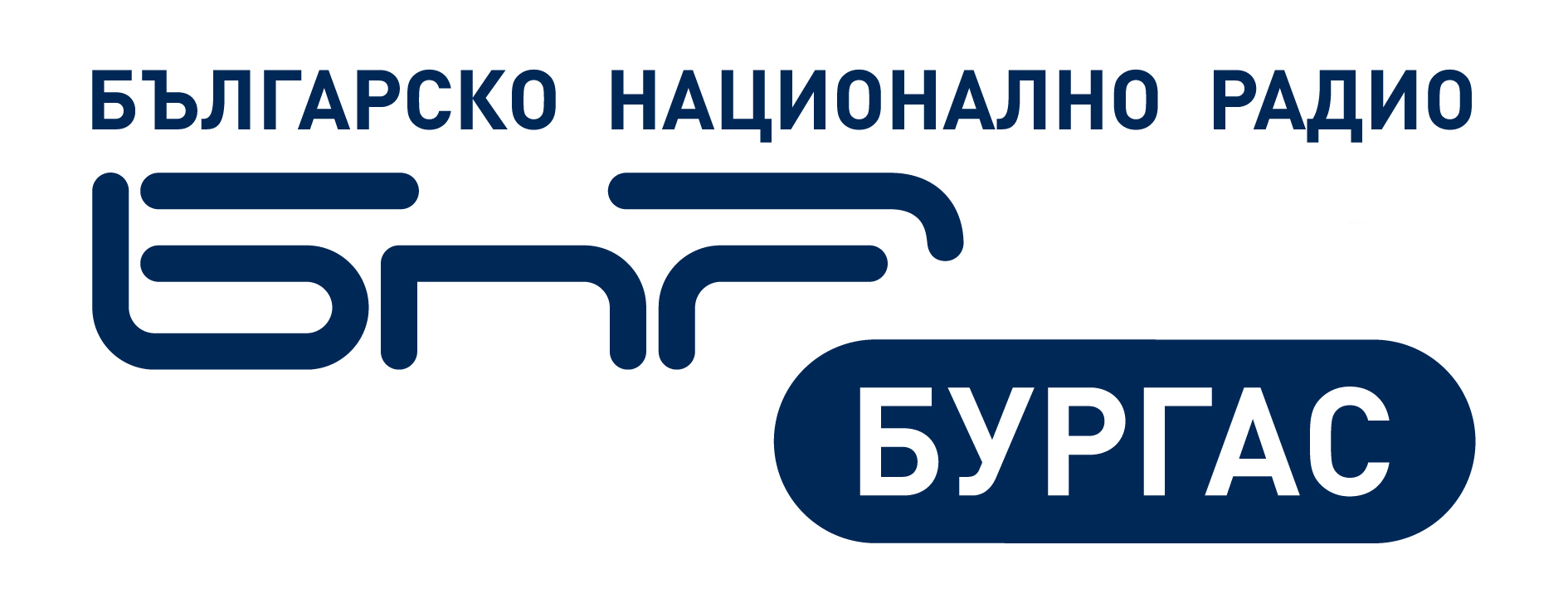 Бургас 92,5 MHz, Царево 91,7 MHz, Малко Търново 98,9 MHz, Елхово 106 MHz, Ямбол и Сливен 91,9 MHz.ДИСПУТИ ПО БНР БУРГАСПРЕДИЗБОРНА КАМПАНИЯ ЗА ИЗБОРИТЕ ЗА НАРОДНИ ПРЕДСТАВИТЕЛИ11 ЮЛИ 2021 Г.БЕЗПЛАТНИ ДИСПУТИ1. Безплатните диспути съгласно чл. 195, ал. 1 от Изборния кодекс, ще се излъчват на живо по програма „Хоризонт“ и програма „Христо Ботев“. Безплатните диспути съгласно чл. 196, ал. 1 от Изборния кодекс ще се излъчват на живо в регионалните програми на БНР. 2. В диспутите могат да участват представители на партиите, коалициите и инициативните комитети или техните регистрирани кандидати. В един диспут може да участва само по един представител на партиите, коалициите, инициативните комитети или техен кандидат. Участие на представител на партиите, коалициите, инициативните комитети или техен кандидат се допуска единствено на място в студиото на съответната програма на БНР.3. Времето на участниците в безплатните диспути се разпределя поравно, а в платените – според заявката на съответната партия, коалиция или инициативен комитет.4. Партиите, коалициите и инициативните комитети, регистрирани за участие в изборите, заявяват участието на своите представители или кандидати в безплатния диспут в срок най-късно до 48 часа преди началото на диспута.5. Безплатният диспут по БНР БУРГАС ще се излъчва на 17.06.2021 г. от 13:05 до 15:00 ч. с тема: „Политическа криза или успешен мандат? Възможни варианти за управление на държавата? Коалиционна политика след изборите- невъзможна или реална?“ – водещ Мариян Иванов;ПЛАТЕНИ ДИСПУТИПлатените диспути по БНР БУРГАС ще се излъчват както следва:1. на 24.06.2021 г. от 14:05 до 15:00 ч. с тема: „Икономика и инфраструктура. Възстановяване на икономиката след пандемията- темпове и стратегии. Възстановяване на малките и средни предприятия - как? Кои са важните за региона инфраструктурни проекти?“ – водещ Петя Янакиева; 2. на 01.07.2021 г. от 14:05 до 15:00 ч. с тема: „Туризъм в сянката на Covid-19. Как ще се възстанови туризмът за сезон 2022? Какви помощи трябва да получи браншът? Прогнозни данни за загубите за сезон 2021“ – водещ Даниела Костадинова; 3. на 08.07.2021 г. от 14:05 до 15:00 ч. с тема: „Екология и строителство. Необходими ли са промени в ЗЧК за регулиране на строителството по Черноморското крайбрежие? Перспективи за развитието на черноморските курорти. Инициативи за развитието на Странджа“ – водещ Десислава Златева;Повече информация за диспутите по БНР Бургас може да получите в сайта на радиото, в СПОРАЗУМЕНИЕ за реда и условията за отразяване в програмите на Българското национално радио на предизборната кампания за изборите за народни представители на 4 април 2021 г., или на тел:  0882 709 230 Мариана Рачева – експерт реклама БНР Бургас.